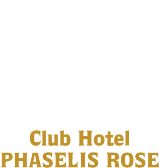 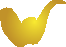 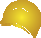 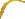 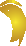 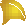 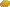 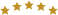 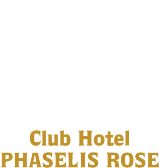 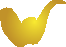 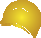 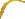 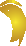 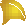 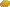 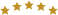 «Концепция Ультра Все Включено»              ВРЕМЯ РАБОТЫ АКВАПАРКА: 10:00 -12:30 / 14:00-17:00 Время работы аквапарка зависит от  погодных условий. Пляжные полотенца выдаются в СПА центре  с 10.00 до 18.00               *При выезде из отеля  просим сдать браслет, карточку от номера на ресепшн 	  *Сдача номера до 12.00, использование номера после 12.00 платное. 	  *Во время завтрака алкогольные напитки не предлагаются. 	  *Счет записывается на номер комнаты, при выезде из отеля оплачивается на ресепшн. 	  *Отель не несет ответственности за утерю ценных вещей на пляже, в номере, из сейфа и повреждение                     автомобилей на территории автостоянки.      	  *Ближайшие населенные пункты: Kемер-15км, Oлимпос-15км, Фазелис-5км. Каждые 20 минут до этих                     населенных пунктов идут автобусы или же можно добраться на такси.   ГЛАВНЫЙРестораны и Бары                   Время                                                  РасположениеРестораны и Бары                   Время                                                  РасположениеРестораны и Бары                   Время                                                  РасположениеЗавтрак07:00 – 11:00ГЛАВНЫЙ РЕСТОРАНОбед12:30 – 14:30ГЛАВНЫЙ РЕСТОРАНУжин19:00 – 21:30ГЛАВНЫЙ РЕСТОРАНСнэк бар12:00 - 18:00У бассейнаНочной буфет00:00 – 01:00ГЛАВНЫЙ РЕСТОРАНEkspres буфет01:00 – 07:00ГЛАВНЫЙ РЕСТОРАНЧай-пироженое10:00 - 18:00Кондитерская в лоббиCAFE HOUSE17:00 – 23:00ГЛАВНОЕ ЗДАНИЕCafe Melange15:00-23:00Кондитерская  у бассейнаМороженое12:00 - 16:00Снэк-буфетВремя резервации ресторанов A’LA CARTE  13:00-14:00 (за день)Время резервации ресторанов A’LA CARTE  13:00-14:00 (за день)Время резервации ресторанов A’LA CARTE  13:00-14:00 (за день)LALEZAR A’LA CARTE 19:00 – 22:00Турецкий Ресторан LALEZARAQUA BLUE A’LA CARTE 19:00 – 22:00Рыбный Ресторан AQUA BLUEMILANESE A’LA CARTE 19:00-   22:00Итальянский Ресторан MILANESEЗа информацией обращаться в отдел по работе с гостями «Guest Relations» (за день )За информацией обращаться в отдел по работе с гостями «Guest Relations» (за день )За информацией обращаться в отдел по работе с гостями «Guest Relations» (за день )НапиткиНапиткиНапиткиЛобби бар10:00 – 00:00Бассейн  бар10:00 – 00:00Релакс бар10:00 – 18:00Beach бар10:00 - 18:00Диско бар00:00 – 02:00Аква бар10:00-12:30 / 14:00-17:00	Платные Услуги	Бесплатные УслугиПакеты празднования дней рождения и особых  датМестные и некоторые импортные алкогольные напиткиБезалкогольные напитки, горячие напиткиБильярдМини-бар (кола, минеральная вода, вода, фруктовый газированный напиток)Местные и импортные  напитки не входящие в концепцию отеля, а также напитки в бутылкахДиско БарСвежевыжатые сокиСейф в номереУслуги  медсестры, врача, телефон, факс  Детская плошадка и мини клубПляжные полотенца и беспроводный интернет  Прачечная и химчисткаКрытый бассейн, турецкий хамам и сауна  Фотограф, магазин сувениров, магазин сумок, бутикНастольный теннис,мини футбол, баскетболМагазин сладостей, магазин кожаных изделий, Парикмахерская, прокат машинТеннисный кортКареоке Роуз барТренажерный зал Услуги СПА центра (массаж, джакузи)Нарды, карты, шахматыБесплатное посещение одного из трёх ресторанов один раз за всё время проживания